ОТЧЁТ о проведении Единого Дня пожарной безопасности  в МОБУООШ №30 им. И.Я. Сальникова с. Радищево1 февраля 2021 года.	В МОБУООШ №30 им. И.Я. Сальникова с. Радищево 01.02.2021 года прошел Единый день пожарной безопасности. В рамках этого дня были проведены различные мероприятия, направленные на профилактику несчастных случаев с обучающимися в результате возникновения пожаров: проведены классные информационные часы, профилактические беседы, пятиминутки:Безопасное обращение с электричеством в доме;Первоочередные действия при пожаре в квартире;Оказание помощи при ожогах;Первичные средства пожаротушения;Пожарная охрана, её назначение и задачи;Что нельзя делать при пожарах;Правила поведения при пожаре и угрозе взрыва и др.	1 февраля 2021 года были проведены инструктажи с персоналом и обучающимися МОБУООШ №30 по пожарной безопасности, о чем сделаны соответствующие записи в журналах регистрации инструктажей; тренировочное занятие по теме: «Эвакуация обучающихся и сотрудников МОБУООШ №30 при обнаружении возгорания».  Сотрудники школы действовали согласно инструкции «По действию персонала во время проведения эвакуационных мероприятий». Обучающиеся школы внимательно слушали своих классных руководителей и четко выполняли их команды. Эвакуация прошла организованно, дети и сотрудники были эвакуированы из здания без паники и суеты согласно схеме эвакуации в безопасную зону. После эвакуации дети ещё раз отработали с классными руководителями алгоритм поведения во время эвакуации.                 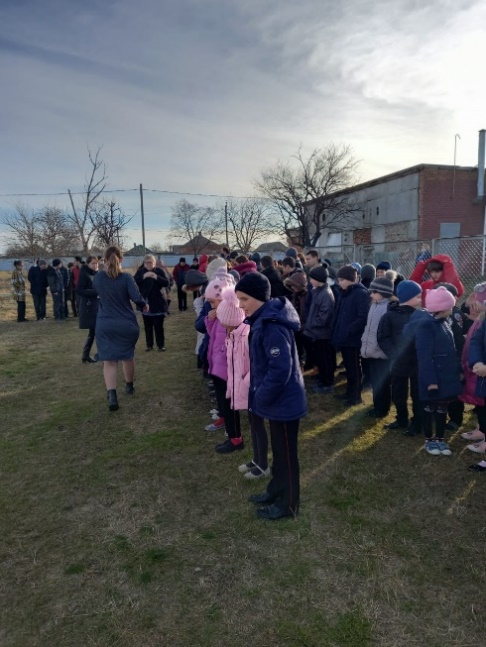 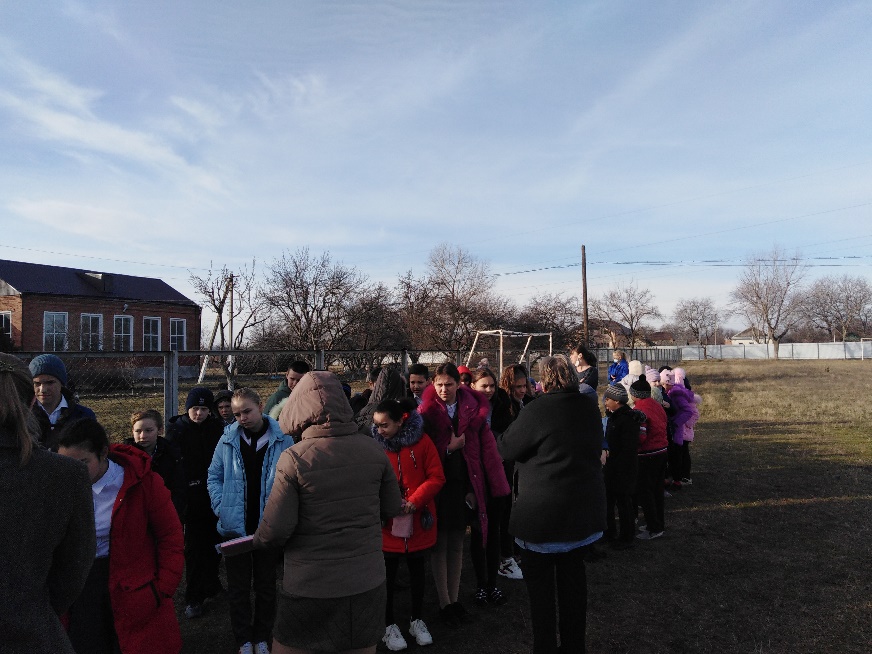 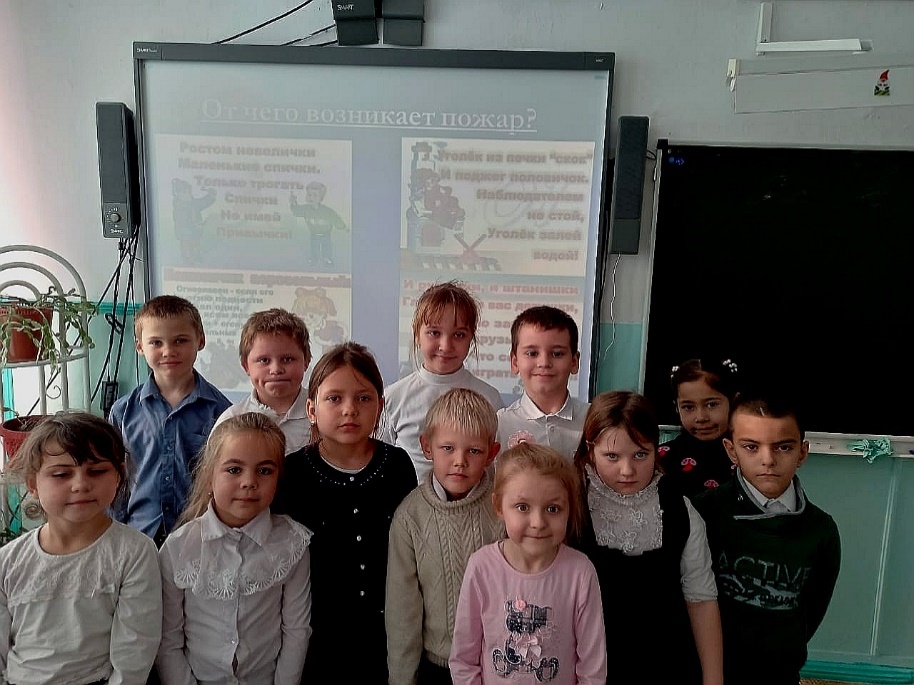 Директор МОБУООШ № 30 им. И.Я. Сальникова с. Радищево			    	      М.Н. Бурлова